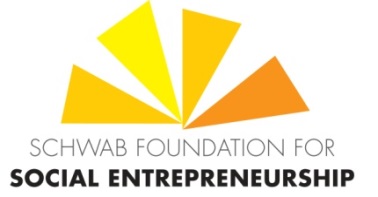 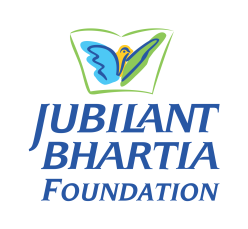 Social Entrepreneur of the Year India 2013 First Round Application FormFirst name of applicant:                                Last Name of applicant:When organization was established:    Top of FormInformation on the OrganizationHow did you hear about this competition?
State the mission of your organization concisely (1 – 2 sentences):
Geographic area of activity of the organization:
Which type of model best describes your organization?Areas of activity (check all that apply): Health
Environment
Enterprise Development
Microfinance
Technology
Water/Sanitation
Education
Homelessness & Housing
Communication/Media
Rural Development
Fair Trade
Labour ConditionsOther: What specific problems does your organization seek to address? What does your organization do to address them?
Describe the management team of the organization. 
Please list your board members and their main occupations: 
Indicate the number of:Are your financial statements audited? Yes NoBottom of FormInformation on the FounderTime commitment: How much of your time do you invest in this organization? Full-time
Part-time (indicate monthly percentage of time): % Tell us about yourself/the founder of the organization. What inspired you/the Founder to spearhead the venture?

InnovationPlease describe any innovation that your rrganization is practicing. 
To what extent has the initiative introduced new approaches or offered new solutions to societal problems? Approach or solution is applied by other organizations in the country with slight variations 
Approach or solution is new to the area or this region of the world, but similar ones are in place or practiced elsewhere 
Approach or solution was unknown prior to the initiative, but the innovation represents only a minor departure from prior practice 
Approach or solution truly has discovered a unique way of using/ combining resources, has discovered new resources or services/ service delivery methods Comments:Reach and ScopeCurrently, how widespread is the initiative?Spans several communities in one state/department
Spans several states/departments of a country
Spans most of the country
Spans more than one countryComments:How many direct beneficiaries are therein total at this time?Less than 5,000.
Between 5,000 and 15,000.
Between 15,000 and 50,000.
Over 50,000.
Not Applicable. Please explain. (100 words)Comments:Direct Social ImpactHow tangible are the results of the initiative to date?Not proven yet whether or to what extent peoples’ lives have been improved.
Results sufficient to surmise that people’s lives were improved, but documented evidence still limited or lacking in proof.
Rudimentary evidence shows tangible impact on people’s lives with supportive quantitative and qualitative documentation.
Evidence is convincing of significant tangible improvements in people’s lives, with substantial documentation.Comments:How are your tangible results measured?
ReplicabilityWhich best describes how you expanded thus far:As your work has become more widely known (Case Studies, media coverage, advocacy through conferences, etc.), a diverse array of third parties have copied the approach in other contexts.
Your enterprise has established partnerships with replicating entities who must adhere to overall goals, objectives and methodology in exchange for permission to use brand.
Your enterprise has established affiliates in satellite settings. You control hiring of satellite management, establish procedures, and control quality.
Organic expansion by your organization. Direct oversight by central office.
Other. Please explain.
How far could the initiative be expanded from its original group of beneficiaries?Application may be restricted largely to initial beneficiaries.
Could be expanded to adjacent communities.
Could be expanded to neighbouring states/departments of the country and/or other countries.
Extends into other countries already.Please comment on your vision for future expansion :
SustainabilityWhat percentage of its budget does the organization generate through the sale of products, services or fees? Between 0-20%
Between 21-50%
Between 51- 75%
Between 76- 100%Comments:
How do you work in partnership with government, civil society, and companies 
To what degree is your organization dependent on government or philanthropic grants or donations?0-20%
21-50%
51-75%
76-100%Nationality:Birth date:Organization:Address:City:Telephone:E-mail Address:Website:Leveraged not-for-profit: A not-for-profit organization that commits a cross section of society, including private and public organizations as well as volunteers that drive forward the innovation through a multiplier effect. The organization depends on outside funding for its survival but its longer term sustainability is enhanced because of the commitment of a multiplicity of actors to the vision and objectives of the organization which often ends up transcending the organization itself.Hybrid not-for-profit: A not-for-profit but the model includes some degree of cost-recovery through the sale of goods and services to a cross section of partnering institutions – public and private, as well as to target population groups. However, to be able to sustain the transformational activities in full and address the needs of clients, most who are poor or otherwise marginalized from society, the organization mobilizes other sources of funds from the public and/ or the philanthropic sectors. Those funds can be in the form of grants or loans.Hybrid for-profit: A business that drives transformational change. While profits are generated, the main aim is not to maximize financial returns for shareholders but to grow the social venture and reach more people in need effectively. Wealth accumulation is not a priority – profits are reinvested in the enterprise in order to fund expansion. Investors in the organization are interested in combining financial and social returns on their investments. Full time staffPart time staffVolunteers